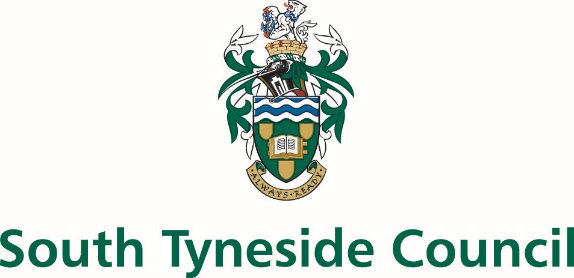 CHILDREN’S SERVICESPERSON SPECIFICATIONPOST TITLE:	Centre Assistant - Thurston Outdoor Education CentreGRADE:		Band 3	ESSENTIALDESIRABLEMETHOD OF ASSESSMENTEducational AttainmentAttended one Training Course from list of National Government Body Awards:Mountain Leader (Summer) or Single Pitch AwardBritish Canoe Union UKCC Coach or Star AwardsLevel 2 EnglishLevel 2 MathematicsEvidence of further/higher educationMountain Leader Award (Summer) RYA Dinghy InstructorSingle Pitch AwardTCL/ OTC level 2 Mountain Bike LeaderRYA Powerboat Level 2 QualificationBCU UKCC Level 1 Coach or aboveFirst Aid CertificateFood Hygiene QualificationCatering QualificationApplication formCertificatesWork ExperienceExperience of working with young people through preferably in an Outdoor Education/Teaching/Youth Work/ Sport setting (in a paid or voluntary capacity)Experience of working in a residential settingApplication formInterviewReferencesKnowledge/Skills/AptitudesEffective communication skillsAble to maintain and repair related equipmentAble to carry out various household dutiesKnowledge of the National Curriculum Knowledge of HASLOC guidelinesKnowledge of AALS licensing requirementsInterviewReferencesDispositionAbility to effectively communicate with and relate to children, young people, adults and professionalsAble to prioritise work in order to achieve deadlines and targetsAble to use initiative and work as part of a teamFlexible approach to workCommitted to the principles of equality and diversity, health and safety and safeguardingWilling to undertake further training relevant to the postAble to work without direct supervisionInterviewReferencesCircumstancesEnhanced clearance from the Disclosure and Barring ServicePrepared to work unsociable hours, including evenings and weekends Access to means of mobilityFull current driving licenceDBS checkInterviewApplication form